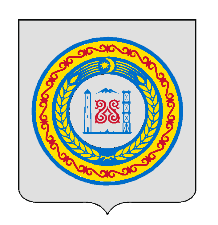                                                                                                            проектЧЕЧЕНСКАЯ РЕСПУБЛИКА		ШАЛИНСКИЙ МУНИЦИПАЛЬНЫЙ РАЙОНАДМИНИСТРАЦИЯ МЕСКЕР-ЮРТОВСКОГО СЕЛЬСКОГО ПОСЕЛЕНИЯМЕСКЕР ЭВЛАН АДМИНИСТРАЦИ ШЕЛАН МУНИЦИПАЛЬНИ К1ОШТАННОХЧИЙН РЕСПУБЛИКАН ПОСТАНОВЛЕНИЕ         00.00.2023 г.	                   с. Мескер-Юрт                              № 00О внесении изменений в постановление от 24.05.2017 № 10 «Об утверждении порядка размещения сведений о доходах, расходах, об имуществе и обязательствах имущественного характера муниципальных служащих администрации Мескер-Юртовского сельского поселения и членов их семей на официальном сайте Мескер-Юртовского сельского поселения и предоставления этих сведений средствам массовой информации»В соответствии с Федеральными законами от 25 декабря 2008 года № 273-ФЗ «О противодействии коррупции», от 2 марта 2007 года № 25-ФЗ «О муниципальной службе в Российской Федерации», от 3 декабря 2012 года №230-ФЗ «О контроле за соответствием расходов лиц, замещающих государственные должности, и иных лиц их доходам», Указом Президента Российской Федерации от 08.07.2013  года № 613 «Вопросы противодействия коррупции», Указом Президента Российской Федерации от 23 июня 2014 года № 460 «Об утверждении формы справки о доходах, расходах, об имуществе и обязательствах имущественного характера и внесении изменений в некоторые акты Президента Российской Федерации», на основании протеста прокуратуры Шалинского района № 2-17-2023 от  20 ноября 2023 года, постановляю:        1. В п.п. 4 п. 2 после слов «капиталах организаций», добавить текст следующего содержания «цифровых финансовых активов, цифровой валюты».2. Разместить настоящее постановление на официальном сайте администрации муниципального образования Мескер-Юртовского сельского поселения в информационно-телекоммуникационной сети «Интернет».     3. Настоящее постановление подлежит направлению в прокуратуру Шалинского района и в Администрацию Главы и Правительства Чеченской Республики для включения в регистр муниципальных нормативных правовых актов Чеченской Республики в порядке, определенном Законом Чеченской Республики от 15 декабря 2009 года № 71-РЗ «О порядке организации и ведения регистра муниципальных нормативных правовых актов Чеченской Республики».       4. Настоящее постановление вступает в силу на следующий день после дня его официального опубликования (обнародования).Глава администрации				Б.В.Юсупов